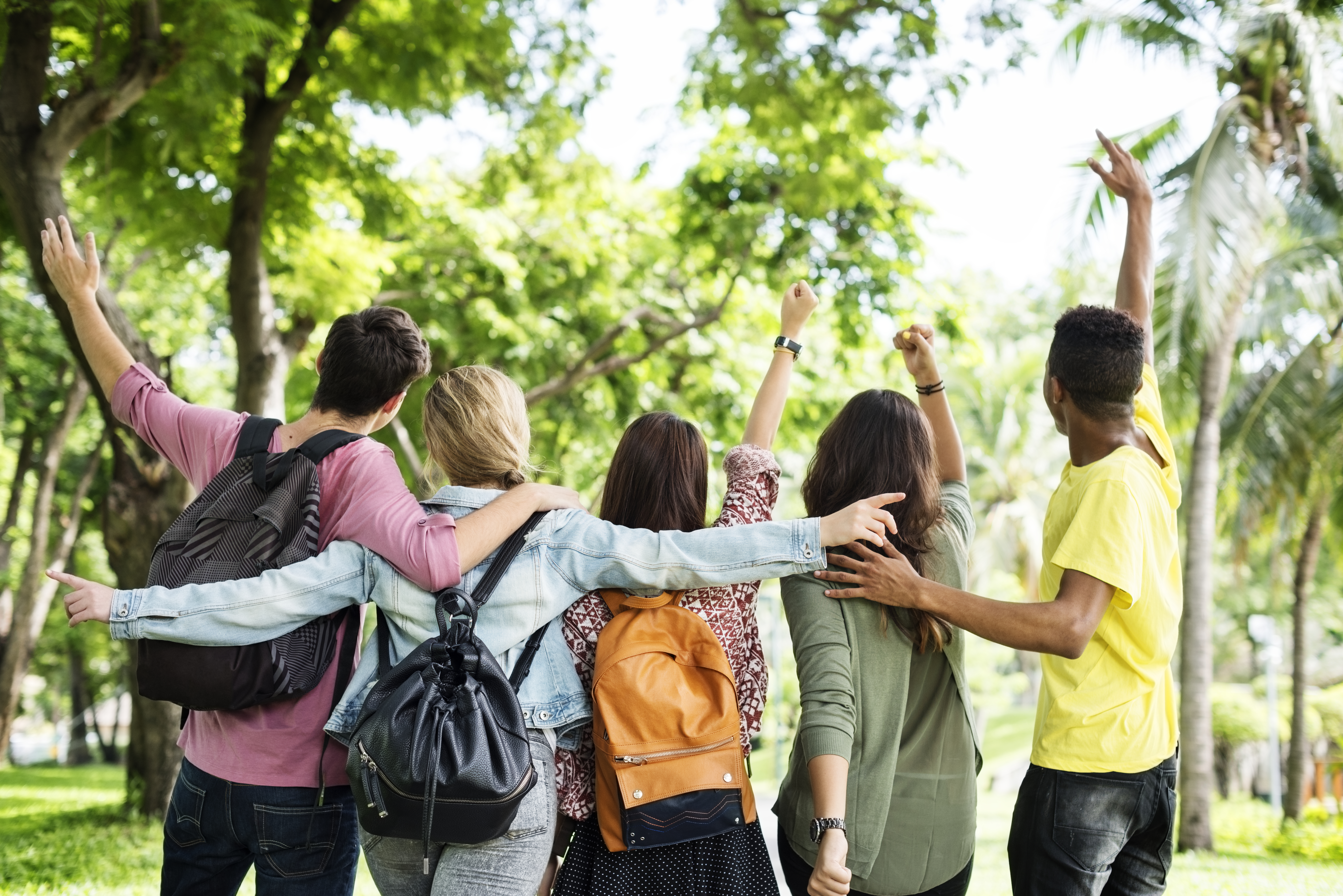 OVERVIEW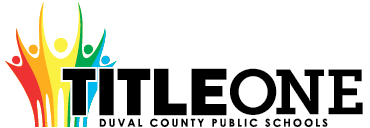 The Duval County Public School District Local Educational Agency (LEA) can only receive Title I, Part A funds if it conducts outreach to all parents and family members and implements programs, activities, and procedures for the involvement of parents and families consistent with Section 1116 of the Elementary and Secondary Education Act (ESEA) as amended by the Every Student Succeeds Act (ESSA) of 1965.  The programs, activities, and procedures shall be planned and implemented with meaningful consultation with parents of participating children.
  School level plans are required to be developed with the input of parents and families to improve student achievement and performance.  The planning process can also include meaningful consultation with employers, business leaders, and philanthropic organizations.  This template will assist schools with the best practices aligned to federal, state, and local expectations for compliance. 
Below is an approach that can be used for Parent and Family Engagement. 
ASSURANCESI, , do hereby certify that all facts, figures, and representations made in this Federal Parent and Family Engagement Plan are true, correct, and consistent with the statement of assurances for these waivers. Furthermore, all applicable statutes, regulations, and procedures; administrative and programmatic requirements; and procedures for fiscal control and maintenance of records will be implemented to ensure proper accountability for the expenditure of funds on this project. All records necessary to substantiate these requirements will be available for review by appropriate local, state and federal staff. I further certify that all expenditures will be obligated on or after the effective date and prior to the termination date of the project. Disbursements will be reported only as appropriate to this project, and will not be used for matching funds on this or any special project, where prohibited.*click to select each assurance, this page will require an original signature and submission to the District.

___________________________________________________    	__________________
Signature of Principal/School Administrator                                       				Date SignedNEEDS ASSESSMENTThe Needs Assessment is the foundation of the Parent and Family Engagement plan.  When meeting with parents and stakeholders, data from the needs assessment process provides previous year and trend data that can be used to make decisions about plan implementation for the upcoming year.  That way decisions are not arbitrary but data-driven and purposeful.   Previous Year Financial and Programmatic OutcomesFiscal Overview from the Previous Fiscal Year(this section is not required for new Title I Schools)Programmatic Overview from the Previous Fiscal Year(this section is not required for new Title I Schools)Schools may add additional lines as it is aligned to the Parent and Family Engagement Plan from the previous fiscal year – activities must match activities included on the Parent and Family Engagement Plan from the previous school year.  If an activity wasn’t held, a 0 should be included for the “Number of Participants” column with an explanation why the event wasn’t held in the “Results” column.BarriersCOMMUNICATION AND ACCESSIBILITY
Communication is an extension of Needs Assessment as trend data has shown that parents comment that communication processes should be improved so they are fully engaged. 
FLEXIBLE PARENT AND FAMILY MEETINGSSchools receiving Title I, Part A funds are required to convene an Annual Meeting.  This meeting should be held at a convenient time for parents.  Parents of participating children in the school shall be invited and provided with adequate notice and encouraged to attend the Annual Meeting.  This meeting will inform parents of their school’s participation under ESEA Section 1116 and explain the requirements of the Title I, Part A grant and what is available to parents and the right of parents to be involved.  [ESEA Section 1116 (c) (1)]INVOLVEMENT OF PARENTS and FAMILIESFLEXIBLE FAMILY MEETINGSREQUIRED ANNUAL MEETINGRequired Developmental MeetingThe Developmental Meeting is held at the end of the year.  It can be looked at as an End of Year evaluation of your Title I, Part A Parent and Family Engagement process.  Additionally, it is an opportunity to connect with parents to start planning for the upcoming year.  Even if your school is not Title I the following year, the best practices of parent engagement should continue.  This meeting should evaluate how well barriers were reduced or eliminated and celebrate the successes of the year.  
BUILDING CAPACITYWhen a school receives Title I, Part A funds, it is responsible for building the capacity of each parent to improve their child’s academic achievement.  This includes activities and strategies for parents to understand challenging State academic standards; State and local assessments; how to monitor their child’s progress and work; literacy training; how to use technology; and other strategies of how parents can assist their child with the learning process.  All funds expended under this section should align to this section and to achieving the goals in the Title I School-wide plan by engaging parents and families.   [ESEA Section 1116 (e)]BUILDING THE CAPACITY OF PARENTS AND FAMILY MEMBERSPARENT AND FAMILY ENGAGEMENT EVENTS
If Parent and Family Engagement events are funded with Title I, Part A funds, they must be supplemental and cannot supplant activities that are funded with state and local funds.  Additionally, events should contribute to the achievement of goals outlined in the Title I Schoolwide Plan.
 Schools may add or remove rows as needed.  PARENT COMPACTThe LEA shall ensure that each participating school, in conjunction with the parents of participating students, has jointly developed a school-parent compact that describes the school's responsibility to provide high quality curriculum and instruction in a supportive and effective learning environment; addresses the importance of ongoing communication between teachers and parents; describes the ways in which each parent will be responsible for supporting their child's learning; and is discussed with parents of elementary aged students.INSTRUCTIONAL STAFFThe LEA shall ensure that each school implementing a Title I program devotes sufficient resources to effectively carry out high quality and ongoing professional development for teachers, principals, and paraprofessionals and, if appropriate, pupil services personnel, parents, and other staff to enable all students to meet the state's academic achievement standards.The LEA shall ensure that all instructional staff working in schools, funded wholly or in part with Title I, Part A, meet the statutory requirements of being state certified. The LEA must ensure instructional paraprofessionals work under the direct supervision of a teacher.

If the LEA hires teachers or paraprofessionals to provide Title I services to private school students, the LEA shall ensure the teachers are state certified and paraprofessionals are highly qualified. The LEA shall ensure that paraprofessionals providing direct instruction to participating students are under the direct supervision and in close and frequent proximity to a state-certified public school teacher.BUILDING THE CAPACITY OF TEACHERS AND STAFF MEMBERSWhen a school receives Title I, Part A funds, it is responsible for educating teachers, specialized instructional support personnel, administrators, and other staff, with the assistance of parents, in the value and utility of contributions of parents, and in how to reach out to, communicate with, and work with parents as equal partners, implement and coordinate parent programs, and build ties between parents and the school.  To the extent possible, parents should be involved in the development of training for teachers and educators to improve the effectiveness of training.  [ESEA Section 1116(e)(3)]COLLABORATION OF FUNDSSchools may add lines as needed.  2019-20 
Title I, Part A School
Parent and Family Engagement Plan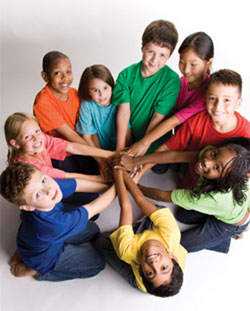 The school will be governed by the statutory definition of parent and family engagement, and will carry out programs, activities, and procedures in accordance with the definition outlined in ESEA Section 8101;Engage the parents and family of children served in Title I, Part A in decisions about how Title I, Part A funds reserved for family engagement are spent [Section 1116(b)(1) and (c)(3)];Jointly develop/revise with the family that has custodianship of the student the school parent and family engagement policy and distribute it to parents of participating children and make available the parent and family engagement plan to the local community [Section 1116(b)(1)];Engage parents and family, in an organized, ongoing, and timely way, in the planning, review, and improvement of programs under this part, including the planning, review, and improvement of the school parent and family engagement policy and the joint development of the school wide program plan under section 1114(b)(2) [Section 1116(c)(3)];Use the findings of the parent and family engagement policy review to design strategies for more effective parent and family engagement, and to revise, if necessary, the school’s parent and family engagement policy [Section 1116(a)(2)(C)];If the plan for Title I, Part A, developed under Section 1112, is not satisfactory to the parents and family of participating children, the school will submit parent and family comments with the plan when the school submits the plan to the local educational agency [Section 1116(b)(4)];Provide to each parent and family an individual student report about the performance of their child on the state assessment in at least mathematics, language arts, and reading [Section 1111(h)(6)(B)(i)];Provide each parent and family timely notice when their child has been assigned or has been taught for four (4) or more consecutive weeks by a teacher who is not certified within the meaning of the term in 34 CFR Section 200.56 [Section 1112(e)(1)(B)(ii)]; andProvide each parent and family timely notice information regarding their right to request information on the professional qualifications of the student's classroom teachers and paraprofessionals [Section 1112(e)(1)(A)(i)(I) and Section1112(c)(1)(A)(ii)].Total Parent and Family Allocation from the Previous Year Total Funds Expended Total Funds Remaining$3010.00$1815.99$1194.01If funds remained at the end of the year, explain why funds weren’t fully expended and how parents will be engaged to plan for funds to be fully expended during the current plan yearIf funds remained at the end of the year, explain why funds weren’t fully expended and how parents will be engaged to plan for funds to be fully expended during the current plan yearIf funds remained at the end of the year, explain why funds weren’t fully expended and how parents will be engaged to plan for funds to be fully expended during the current plan yearLateness in monitoring some of the activities and its implementation. I have assigned a back up person to be responsible with implementation and documentation of the planned parent activities.Lateness in monitoring some of the activities and its implementation. I have assigned a back up person to be responsible with implementation and documentation of the planned parent activities.Lateness in monitoring some of the activities and its implementation. I have assigned a back up person to be responsible with implementation and documentation of the planned parent activities.Summative Overview of the Parent Resource RoomSummative Overview of the Parent Resource RoomSummative Overview of the Parent Resource RoomTotal Visits 
to the Parent Resource Room (Must be documented on the Resource Room Sign in Sheet)Total Resources Checked Out from the Parent Resource RoomWhat plans do you have to fully use the Title I Parent Resource Room?
(include inventory that was not returned or any other information pertaining to parent involvement resource room)00Due to the relocation of the room, parents did not access the resources as intended other than when we had family nights. Summary of Parent Engagement Events from the Previous YearSummary of Parent Engagement Events from the Previous YearSummary of Parent Engagement Events from the Previous YearName of Activity(add all activities from the 2018-19 school year)Number of Participants (this number should equal the number of participants listed on sign in sheets in Digital Compliance)Results of Evidence of Effectiveness 
(how do you know the parents learned what the activity was intended to provide)Annual Meeting (Beginning of Year)25Evaluations yield that parents understood presentationDevelopmental Meeting (End of Year)BooHo Breakfast15Parents were excited about the new school yearKindergarten “Camp Out”7Parents were happy to learn strategies to help their child at home.Understanding FSA: Reading 3-51Not much participation but parent asked questionsParent Conference Night68Student performance data was discussed and gave parents and opportunity to understand where they needed to assist.Understanding Behaviors of Autism3Parents received tools/strategies to use at home that mirrored the classroom expectationsFamily Math Night15Engaging math strategies, tools and resourcesFamily Literacy Night20Encouraged parents to read more and access the public libraryReal Men Read19Encouraged males to read and develop relationships with students to serve as mentors/positive role modelsBack to School Orientation228Provided clear expectations of parent open communication and overall school expectations for the school year.Summary of the evaluation information and parent feedback collected from the Developmental Meeting held during the previous year (not applicable to new Title I, Part A schools).Did not have any participants
Using previous year financial and programmatic outcomes; district and school climate data; parent perception data; data from SAC meetings; parent attendance data; observational data; parent survey data; data from the Title I Developmental meeting; parent interviews and focus groups; teacher and administrator feedback; other forms of needs assessment data; and carry out a needs assessment process.  Then, describe the barriers that hindered the participation and involvement of parents and family members during previous school years.Barrier 1—Lack of MotivationBarrier 2—In understanding parent work schedules, the varied times of activities may not yield a great turn out.Barrier 3—Communication between school/home—update phone numbers regularly and ensure all parents are connected to Class DojoBarrier 4—Food or giveaways not provided to parent(1) Prioritize the TOP THREE the barriers (it may be possible to combine some)  (2) Describe the steps that will be taken during the upcoming school year to overcome the parent and family engagement barriers (required - include how the school will overcome barriers for students with family members who have limited English proficiency, parents and family members with disabilities, and parents and family members who are migrants in accordance to ESSA Section 1116 (f)). What are the overarching outcomes/goals for the current school year for parent and family engagement?The overarching outcomes/goals for the 2019-2020 school year is to provide parents with tools and resources so that they can understand the value of an education and the impact of building a solid foundation for children to be successful in a secondary setting.  Hopefully, this will bridge the educational gap from home-to-school and provide parents with a sense of belonging in a family setting that is non-threatening and non-judgmental to keep the focus on supporting their child’s academic progress. 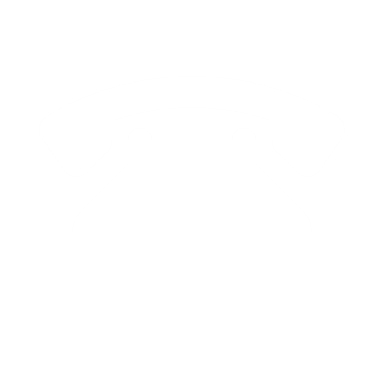 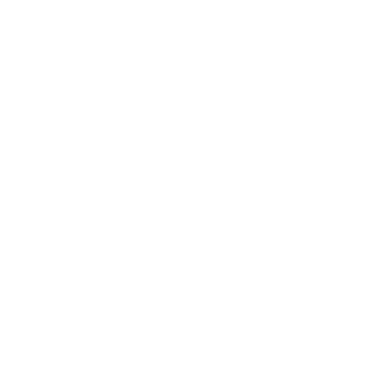 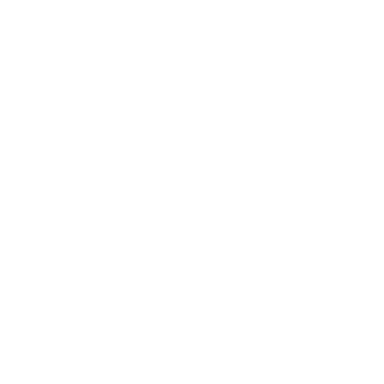 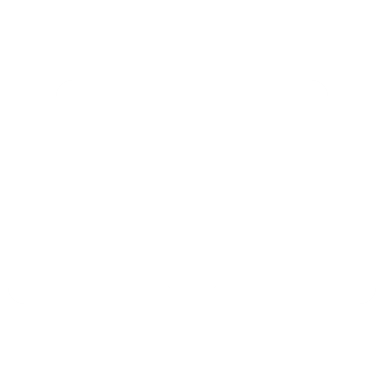 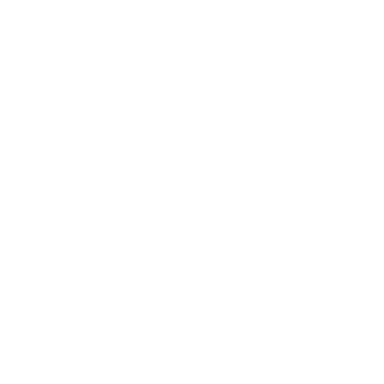 AccessibilityDescribe how the school will provide full opportunities for all parents and families (keeping in mind the diverse makeup of 21st Century families) to participate in all parent and family engagement activities.  This includes strategies for parents who have specific needs such as parents with special transportation needs, parents who work multiple jobs, court appointed parents, parents who are disabled, parents who speak English as a second language, migrant parents, parents with multiple children in multiple schools, guardians, guardians with multiple students in a home, etc.  How will barriers be removed to ensure parents/guardians/family units are a part of their child’s education?    Access more social media outlets that parents may be affiliated with, ensure parents have access to sign up for a FOCUS account to upload information (notices) onto FOCUS and Class Dojo. The information that is provided will be translated in other languages of the population that is in need. Upon request, parents with transportation issues can be provided bus passes to be used to attend school events and those needing translators will be provided those services when requested in advanceDescribe how the school will share information related to school and parent and family programs, meetings, school reports, and other activities in an understandable, uniform format and in languages that the parents and families can understand? Through the use of the school's website,Class Dojo, School Marquee, School's Facebook and Twitter pages, Weekly Red folder and phone messaging system, parents will be provided information of school related events, programs, initiatives and special announcements.What are the different languages spoken by students, parents and families at your school?SpanishCOMMUNICATION(1) Describe how the school will timely communicate information about Title I, Part A programs and activities during the year.  (2) Include the tools and resources that will be used for communication.   A calendar will be distributed during Orientation, Open House, school marquee, school’s webpage, Facebook and Twitter accounts of all of the PFEP yearly activities.Parents will also be notified by FOCUS, Weekly Red Folder and Class Dojo of all events in a timely manner.How will the school describe and explain (1) the curriculum at the school (2) the forms of assessment used to measure student progress (3) the achievement levels students are expected to obtain? (1) During the Title I Annual Parent meeting, Open House, parent conference day/night (designated), and reports to be sent home.(2)  A 3rd grade parent meeting will be scheduled to discuss the promotion/retention policy for the 3rd grade FSA requirements along with a diagram of the decision tree for promotion as it relates to the various assessments. All of these opportunities will be listed on the yearly PFEP calendar that will be available in multiple places for parents to access.(1) What decision-making opportunities are available for parents at the school site?  (2) How will the school communicate opportunities for parents to participate in decision making?    PTA/SAC parents will be invited to join and participate as voting members or to sit in on meetings to provide for parent input and suggestions. A calendar will be sent home and put on the school's website of all meeting dates and times. The notice will also include a space where parents can indicate if they would like to be an active participant in some form.How will the school submit parents’ and families’ comments to the district Title I office if there are parent concerns about the implementation of the Title I school-wide plan that is not satisfactory to them? [ESEA Section 1116] Parents can email their concerns to the school Principal and an email will be forwarded to the Title I District Specialist to share their concerns regarding the school-wide plan.They will also have an opportunity at the monthly PTA/SAC meeting to share their concerns that will be recorded in the monthly minutes. How will the school publish and communicate THIS required Title I, Part A Parent and Family Engagement Plan to Parents and families (technology cannot be the only option).Copies will be made available in the main office in the designated basket, in the PFER (Guidance Suite) and on the school's website. A copy will also be given to teachers to share with parents during parent conferences.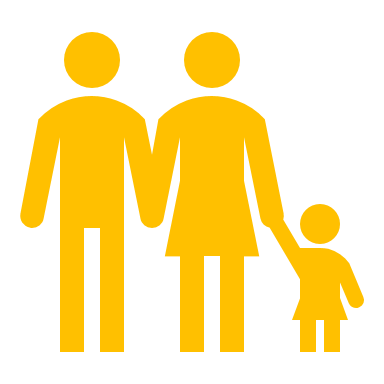 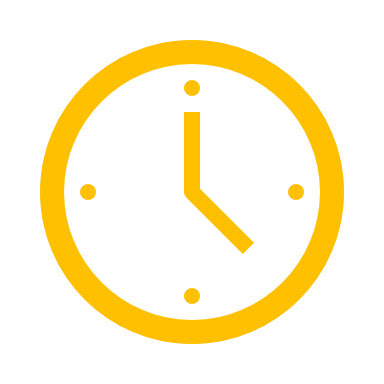 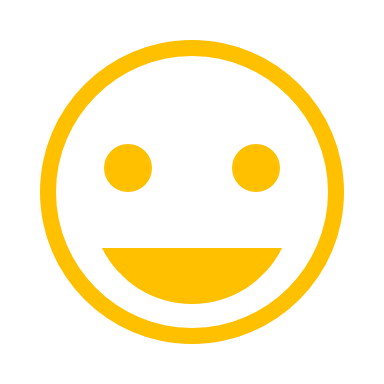 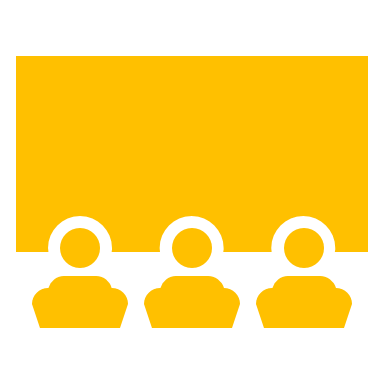 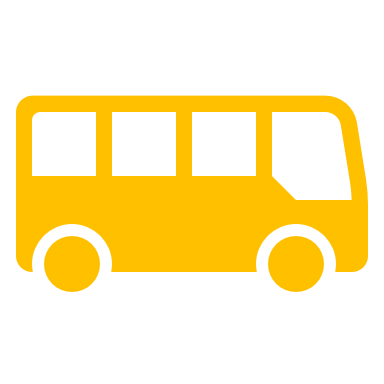 Explain how the school involves parents and families in an organized, ongoing and timely manner in the planning, reviewing, and improvement of Title I programs including involvement in decision making of how Title I, Part A School-wide funds are used [ESEA Section 1116(c)(3)].  Parents are encouraged to participate in the development of the plan at the beginning of the school year. The school also provides input on the activities that are deemed important for the parents to know and be able to help their child succeed.How will the school provide, with Title I funds, transportation, childcare, or home visits such services that relate to parent engagement to ensure barriers are removed so parents can participate in engagement events? [ESEA Section 1116 (c)(2)]Transportation - Bus passes if neededChildcare - Hire someone if provided advanced noticeHome Visits - Made by Administration when necessaryAdditional Services to remove barriers to encourage event attendance –offer incentivesHow was parent input gained from the majority of parents about the times that best met their need for parent involvement meetings and activities? [ESEA Section 1116 (c)(2)]Through the PFEP development meetings and from evaluations collected at the various events throughout the year.What documentation does the school have that parent needs for meeting times, transportation needs, childcare, and home visits for family engagement were assessed?Feedback forms will be reviewed and assessed for input from parents after each event and placed in the audit box for review when developing the PFEP for the following school year.Provide survey’s to parents to provide input in all areas during the PFEP Development Meeting and use the feedback to develop a comprehensive plan for parent participation and to meet their needs.How flexible meetings will be offered to accommodate parents?  Check all that apply.      AM Sessions based on documented parent feedback     PM Sessions based on documented parent feedback     AM & PM Sessions (Same content to appeal to more parents)     Other ___________________
Describe the specific steps your school will take to conduct the Beginning of Year Annual Meeting to inform parents and families of participating students about the schools Title I program and parent and family engagement activities. [ESEA Section 1116 (c)(1)]Step 1: Send out parent communication regarding the meeting date, time and location for parent input.Step 2: Provide parents with the sign-in sheet, agenda and a copy of the power point to take notes Step 3: Provide parents with a way to give input/feedback on developing the planStep 4: Provide a copy of the plan to parents as a yearly calendar to access within a weekDescribe the nature of the Title I, Part A Schoolwide program that will be shared with parents during the Annual Meeting. Feel free to use the PowerPoint on the Federal Programs site.  Using the available template provided by the district information such as: school grade, funding/resources/budget, need for input/suggestions, rights of parents of how funds are spent, access/resources available to parents in the Parent/Family Engagement Suite.Describe how the Annual Meeting will cover (1) the adequate yearly progress of students broken down by subgroups, (2) school choice, and (3) the rights of parents when schools receive Title I, Part A funds. Feel free to use the PowerPoint on the Federal Programs site.The use of a power point along with copies of the power point will distributed to all parents so that they can follow along with the presentation and take notes if so desired.How will the school ensure parents without access to technology will receive notification of parent events, communication, information about parent events, school updates, and student progress updates?Through the weekly Red folders, Class Dojo, Facebook and Twitter accounts and the monthly calendar, FOCUS accounts and parent conferences will provide ways for parents to be informed. Describe the strategy that will be implemented to conduct the End of Year Developmental Meeting to evaluate Parent and Family Engagement that occurred during the year and to prepare for the upcoming year if the school continues to qualify for Title I, Part A funding.  Meeting notifications will be distributed in various forms, create/distribute an agenda, ask parents to complete the survey of year's activities to rate effectiveness/attendance, use of a power point to reflect on activities along with photos, a paper copy of the power point will be provided to take notes and review of the school's data to reflect on the needs of the school and parent participation/engagement for the creation of the next year's plan.Reflecting on the needs assessment process, what is an overview of how the school will implement activities that will build the capacity for meaningful parent and family engagement? Encourage staff members to communicate with parents and offer incentives for their participation/attendance.  This could be in the form of Class Dojo, scheduling face-to-face conferences, hosting parent conference nights and phone conferences.  Students can receive additional Class Dojo points and/or incentives for parent participation.How will the school implement activities that will build relationship with the community to improve student achievement?The school will solicit participation and build relationships by reviewing/reflecting on effectiveness of current business partnerships and faith based partnerships, community organizations and community leaders to continue or discontinue those partnerships. Designated school staff will contact the point of contacts to discuss their active participation and how they contributed to the success of the school and desire to continue that partnership. School administration and some staff will continue to solicit other partnerships that will assist the school in meeting its School Improvement goals and building more community partnerships with organizations and agencies.(1) How will the school implement the Title I Parent Resource Room to support Parent and Family Engagement?  (2) Explain how the Parent and Family Engagement Room is advertised to parents.  (3) Explain how school staff (teachers and office staff) are trained on how to use the Parent Resource Room with parents.  Host parent workshops and training's and family nights to encourage parents to check out resources and materials to help students at home. Signage and information will be distributed along with a separate link to the school's web page with pictures to show what is available and where to access it. Teachers will be provided the same information as the parents and given a tour of the room to know what resources and materials are readily available to them and what is available to parents especially how to utilize those resources/materials as wellIf there are additional ways resources are provided for parents through the use of Title I, Part A funds, how are they provided and what trainings are provided to adequately prepare parents to use the resources and materials at home with their children?  A listing of materials will be available so that parents and teachers know what is available, when they can check them out/how long they can be checked out and how to  return them in a timely manner.Name of ActivityPerson ResponsibleWhat will parents learn that will have a measurable,Anticipated   impact on student achievementWhat will parents learn that will have a measurable,Anticipated   impact on student achievementMonth Activity will take PlaceEvidence of EffectivenessItemized   Budget 
(if applicable)
EVERY BUDGET LINE MUST BE ON THE BUDGETExample:  FASFA and Scholarship NightPrincipal Brad PittParents will learn:How to complete the FASFA with their childStorytelling techniques so their child will learn how to write a college essay for scholarshipsHow to find scholarships for their childOctober 2019, February 2020October 2019, February 2020Sign-in; Evaluation/ Feedback; Parent involvement increase;Parent screen shot of completed FASFA parent page;Student essay. 3 hours of childcare ($9.93), transportation ($50.00); light refreshments ($100.00);10 Scholarship books for parents @ $50;10 ACT books for parent resource room @50;Total: $1179.79Title I Annual Meeting (required)Principal HinsonTo enlightenparents on the benefits of a Title I school, their rights andresponsibilities as parents and resources that are available to them and their childrento succeedTo enlightenparents on the benefits of a Title I school, their rights andresponsibilities as parents and resources that are available to them and their childrento succeedSeptember 5,2019EvaluationTitle I Developmental Meeting (required)Principal HinsonParents to provide input on parent workshops/training’s that they need to help their child be successful in school. Parents to provide input on parent workshops/training’s that they need to help their child be successful in school. August 9, 2019Survey resultsBack to SchoolOrientationAdministration &StaffTo provide parents with the necessarytools of starting theschool year to sign up for FOCUS,meet and greet the teacher, getthe school supply list and teacher contactinformation for bettercommunication.To provide parents with the necessarytools of starting theschool year to sign up for FOCUS,meet and greet the teacher, getthe school supply list and teacher contactinformation for bettercommunication.Aug. 9, 2019Evaluations$0Open HouseAll Staff/AdminEngage parents in the expectations of the school year with procedures on supporting the total school programEngage parents in the expectations of the school year with procedures on supporting the total school programSept. 5, 2019Sign-in sheetEvaluation$100/printing parent infoPastries with ParentsAdministrationCounselorTo inform parents of the academic requirements for promotion and the need for regular attendanceTo inform parents of the academic requirements for promotion and the need for regular attendanceSept 17, 2019Sign-in sheetEvaluationsPictures$125 refreshmentsGetting Acclimated to a New EnvironmentPRIDE TeamPRIDE parents are invited to tour the school, talk about available resources and how to access them and how to help their children get acclimated to a new environment.PRIDE parents are invited to tour the school, talk about available resources and how to access them and how to help their children get acclimated to a new environment.Sept. 24, 2019Sign-in sheetEvaluationsPictures$75 refreshmentsGetting to Know your Child’s IEPParent AcademyAcclimating parents to the IEP process and their rightsAcclimating parents to the IEP process and their rightsOct. 22, 2019Sign-in sheetEvaluationsSpooktacular Family Reading NightAdmin/various Grade levelsEngage families in reading activities and games that build basic comprehension skillsEngage families in reading activities and games that build basic comprehension skillsOct. 31, 2019Sign-in sheetEvaluationPictures$75Refreshments$175 printing and suppliesWinter Wonderland Family Math NightAdmin/various Grade LevelsEngage families in hands-on math games to increase basic math skills and comprehensionEngage families in hands-on math games to increase basic math skills and comprehensionDec. 17, 2019Sign-in sheetEvaluationPictures$300 math games/manipulatives/material$200 printingReal Men ReadAdmin. TeamTo engage community partners (specially men) to read to students to encourage learningTo engage community partners (specially men) to read to students to encourage learningJan. 22, 2019Sign-in sheetEvaluationPictures$150 refreshmentsDigging into Data (Parent Conference Night)Admin/All teachersParents will have an opportunity to meet with teachers to discuss mid-year data for added parental supportParents will have an opportunity to meet with teachers to discuss mid-year data for added parental supportJan. 30, 2019Sign-in sheetEvaluationPicturesPaint Night and Poetry SlamsAdmin/Various Teachers/Art TeacherProvide parents with kids poetry readings and painting through literacyProvide parents with kids poetry readings and painting through literacyFeb. 20, 2019Sign-in sheetEvaluationPictures$300 supplies$150 refreshmentsCreating Effective Communication Tools for CSSCSS TeamProvide parents with tools to communicate more effectively with students.Provide parents with tools to communicate more effectively with students.Mar. 5, 2019Sign-in sheetEvaluationPictures$75 refreshmentsSpring Into ScienceAdmin/various grade levelsEngage families in STEM experiments to align with magnet themeEngage families in STEM experiments to align with magnet themeMar 26, 2019Sign-in sheetEvaluationPictures$75 refreshments$100 suppliesPFEP Development Mtg.AdminProvide parents and opportunity to reflect on plan and generate ideas for 2020-2021 (AM)Provide parents and opportunity to reflect on plan and generate ideas for 2020-2021 (AM)Apr. 3, 2019Sign-in sheetSurveysPicturesPFEP Development Mtg.AdminProvide parents and opportunity to reflect on plan and generate ideas for 2020-2021 (PM)Provide parents and opportunity to reflect on plan and generate ideas for 2020-2021 (PM)Apr 7, 2019Sign-in sheetSurveysPicturesAs a Title I school, what evidence will you provide that will show that you have jointly developed a school-parent compact and that conferences were held with parents describing the compact?  During the PFEP Development meeting, parents will have the opportunity to review the previous year’s parent compact and provide input on any changes that are necessary to revise the document.  A folder will be provided to each teacher with a class roster, parent sign-in sheet and a copy of the parent compact that will be discussed during any parent conference.  This folder will be kept up-to-date throughout the school year and will be returned to the Principal by the closing of the school year. These folders will be kept on file for a minimum of 5 years by the school. As a Title I school, what evidence will you provide that will show that you (1) notification informing parents that their child was assigned or was taught for four or more consecutive weeks by a teacher who was not properly licensed or endorsed (2) provided a list of teachers who were ineffective, out-of-field, or inexperienced according to the statewide definitions described in Florida’s Approved ESSA State Plan.    The district provides a template for all schools to distribute to parents of all teacher that are not highly qualified and/or is teaching out of field.  This letter will be distributed to parents within the first 4 weeks of school and kept on file with the Principal.  These letters are also provided to the Title I office for their record keeping as well. Letters will be distributed to parents by hand, Class Dojo and will be posted in the main office area for review.Describe the professional development activities the school will provide to educate teachers, specialized instructional support personnel, principals, and other school leaders and other staff on…The assistance of parents and families and in the value of their contributions.How to reach out to, communicate with, and with parent and families as equal partners.Implementing and coordinating parent and family programs and building ties between parent and families and the school.Items in red are examplesChoose all that applyGrant Project, Funding Source, or ProgramExplain how the school coordinates and integrates school level Parent and Family Engagement funds, programs, and activities with other Funds and Programs. 
[ESEA Section (a)(2)(C)]IDEA - The Individuals with Disabilities Education Improvement Act Provide workshops and training's for parents of students with disabilities that provides them with district and community resources in the Jacksonville/surrounding area in understanding the disability, how to access resources and how to create stability/routines at home.VPK - Voluntary 
Pre-KindergartenThe VPK program encourages parent participation and involvement in early education so that students show readiness prior to entering Kindergarten.Title I, Part D – Prevention and intervention programs for children and youth who are Neglected, Delinquent or At Risk.Parents are provided with information on how to access services for children and families in need as identified by the early warning systems. The school hosts a program that is grant funded through theFull Service Schools that also address the students' needs.Title IX, Part A - The McKinney-Vento Homeless Assistance Act provides equitable opportunities to children and youth experiencing homelessness.Parents and students have access to all available resources through the McKinney-Vento Homeless Assistance Act. The School Counselor and School Social Worker will work closely with the families to provide extra resources to assist parents with immediate needs or contact information to access those resources.SAI - Supplemental Academic Instruction – Super Categorical fund created to assist districts and schools provide supplemental instructional opportunities.  Title II, Part A – Supporting Effective Instruction through professional development targeted to administrators and teachers.Funds may be used for professional development, guest speakers, and/or outside constituents to aid in professional development through various agencies.Title III, Part A – Helping English Language Learners achieve English proficiency